Le dossier de canditature des établissements scolaires au dispositif « De visu » édition 2019- 2020 comprend un projet pédagogique articulé autour de la galerie. Les dossiers seront étudiés dans le courant du mois de juin 2019 par une commission mixte (Education nationale, DRAC-Region) qui se prononcera sur leur validation.Pièces à joindre au dossier: Volet culturel du projet d‘établissement. Actions de fréquentation culturelle, de pratique artistique et de rencontre d'artistes développées par l'établissement, dans le domaine de l’EAC..Un projet pédagogique faisant notamment apparaître la place de la galerie dans les enseignements et la vie de l‘établissement, les objectifs, les moyens.Dossier technique présentant l'espace "galerie" (les plans de la galerie indiquant les cotes et les fenêtres, les positions et type d'éclairage, le type d'accrochage -clous, cimaises-, photographies rendant compte de l'espace)L’établissement s’engage à respecter l’ensemble des éléments du cahier des charges de l’opération DE VISULe dossier doit être retourné pour le 5 juin 2019, délai de rigueur, à la DAAC par mail: daac@ac-caen.fr avec copie à M. Marc DIVERS, coordonnateur du dispositif pour l’académie de Caen : marc.divers @ac-caen.frJe soussigné …...................................................., chef d'établissement, souhaite faire acte de candidature pour  l'établissement …................................................................................................................À l'édition 2019- 2020 de l’opération De visu.Adresse de l’établissement :Nom et coordonnées du responsable de la galerie :Signature du chef d’établissement: 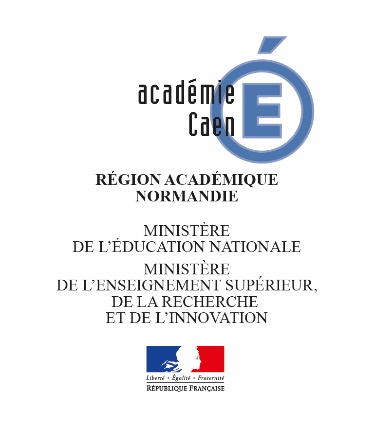 DE VISU 2019- 2020Dossier de candidature des établissements scolaires